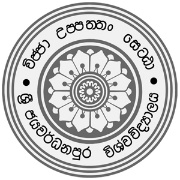 Application for the Approval of Field Work/ Industrial Visit/ Outstation Practical VisitQuality Assurance CellFaculty of Humanities and Social SciencesUniversity of Sri JayewardenepuraGeneral Information General Information General Information General Information General Information General Information General Information General Information General Information General Information General Information General Information General Information DepartmentDepartmentDepartmentDepartmentAcademic YearAcademic YearAcademic YearAcademic YearSemesterSemesterSemesterSemesterCourse CodeCourse CodeCourse CodeCourse CodeCourse Unit NameCourse Unit NameCourse Unit NameCourse Unit NameNumber of CreditsNumber of CreditsNumber of CreditsNumber of CreditsInformation of the Participants Information of the Participants Information of the Participants Information of the Participants Information of the Participants Information of the Participants Information of the Participants Information of the Participants Information of the Participants Information of the Participants Information of the Participants Information of the Participants Information of the Participants Lecturer In Charge: Lecturer In Charge: Lecturer In Charge: Lecturer In Charge: Other Academic Participants (Lecturers, Demonstrators, Instructors etc.)Other Academic Participants (Lecturers, Demonstrators, Instructors etc.)Other Academic Participants (Lecturers, Demonstrators, Instructors etc.)Other Academic Participants (Lecturers, Demonstrators, Instructors etc.)Other Academic Participants (Lecturers, Demonstrators, Instructors etc.)Other Academic Participants (Lecturers, Demonstrators, Instructors etc.)Other Academic Participants (Lecturers, Demonstrators, Instructors etc.)Other Academic Participants (Lecturers, Demonstrators, Instructors etc.)Other Academic Participants (Lecturers, Demonstrators, Instructors etc.)Other Academic Participants (Lecturers, Demonstrators, Instructors etc.)Other Academic Participants (Lecturers, Demonstrators, Instructors etc.)Other Academic Participants (Lecturers, Demonstrators, Instructors etc.)Other Academic Participants (Lecturers, Demonstrators, Instructors etc.)(I).(II).(III).(IV).(V).(VI).Non Academic Participant/sNon Academic Participant/sNon Academic Participant/sNon Academic Participant/sNon Academic Participant/sNon Academic Participant/sNon Academic Participant/sNon Academic Participant/sNon Academic Participant/sNon Academic Participant/sNon Academic Participant/sNon Academic Participant/sNon Academic Participant/s(I).(I).(II).No of Students ParticipateNo of Students ParticipateNo of Students ParticipateNo of Students ParticipateMaleMaleFemaleOther Participant/sOther Participant/sOther Participant/sOther Participant/sOther Participant/sOther Participant/sOther Participant/sOther Participant/sOther Participant/sOther Participant/sOther Participant/sOther Participant/sOther Participant/sInformation of the Field VisitInformation of the Field VisitInformation of the Field VisitInformation of the Field VisitInformation of the Field VisitInformation of the Field VisitInformation of the Field VisitInformation of the Field VisitInformation of the Field VisitInformation of the Field VisitInformation of the Field VisitInformation of the Field VisitInformation of the Field VisitDate/s Scheduled forDate/s Scheduled forDate/s Scheduled forResearch Site/s Research Site/s Research Site/s Theme of the Field WorkTheme of the Field WorkTheme of the Field WorkTheme of the Field WorkTheme of the Field WorkObjective/s of the Field WorkObjective/s of the Field WorkObjective/s of the Field WorkObjective/s of the Field WorkObjective/s of the Field WorkMarks AllocatedMarks AllocatedMarks AllocatedMarks AllocatedMarks AllocatedRelevancy of the Field Work (Briefly explain):Relevancy of the Field Work (Briefly explain):Relevancy of the Field Work (Briefly explain):Relevancy of the Field Work (Briefly explain):Relevancy of the Field Work (Briefly explain):Relevancy of the Field Work (Briefly explain):Relevancy of the Field Work (Briefly explain):Relevancy of the Field Work (Briefly explain):Relevancy of the Field Work (Briefly explain):Relevancy of the Field Work (Briefly explain):Relevancy of the Field Work (Briefly explain):Relevancy of the Field Work (Briefly explain):Relevancy of the Field Work (Briefly explain):Structure of the Field WorkStructure of the Field WorkStructure of the Field WorkStructure of the Field WorkStructure of the Field WorkStructure of the Field WorkStructure of the Field WorkStructure of the Field WorkStructure of the Field WorkStructure of the Field WorkStructure of the Field WorkStructure of the Field WorkStructure of the Field WorkPre-Field Work:Pre-Field Work:Pre-Field Work:Pre-Field Work:Pre-Field Work:Pre-Field Work:Pre-Field Work:Pre-Field Work:Pre-Field Work:Pre-Field Work:Pre-Field Work:Pre-Field Work:Pre-Field Work:During the Field Work:During the Field Work:During the Field Work:During the Field Work:During the Field Work:During the Field Work:During the Field Work:During the Field Work:During the Field Work:During the Field Work:During the Field Work:During the Field Work:During the Field Work:Day One:Day One:Day One:Day One:Day One:Day One:Day One:Day Two:Day Two:Day Two:Day Two:Day Two:Day Two:Day Three:Day Three:Day Three:Day Three:Day Three:Day Three:Day Three:Day Four:Day Four:Day Four:Day Four:Day Four:Day Four:Post Field Work:Post Field Work:Post Field Work:Post Field Work:Post Field Work:Post Field Work:Post Field Work:Post Field Work:Post Field Work:Post Field Work:Post Field Work:Post Field Work:Post Field Work:Method/s of Evaluation:Method/s of Evaluation:Method/s of Evaluation:Method/s of Evaluation:Method/s of Evaluation:Method/s of Evaluation:Method/s of Evaluation:Method/s of Evaluation:Method/s of Evaluation:Method/s of Evaluation:Method/s of Evaluation:Method/s of Evaluation:Method/s of Evaluation:Expected Soft Skills Development:Expected Soft Skills Development:Expected Soft Skills Development:Expected Soft Skills Development:Expected Soft Skills Development:Expected Soft Skills Development:Expected Soft Skills Development:Expected Soft Skills Development:Expected Soft Skills Development:Expected Soft Skills Development:Expected Soft Skills Development:Expected Soft Skills Development:Expected Soft Skills Development:Other Related InformationOther Related InformationOther Related InformationOther Related InformationOther Related InformationOther Related InformationOther Related InformationOther Related InformationOther Related InformationOther Related InformationOther Related InformationOther Related InformationOther Related InformationName of the ApplicantName of the ApplicantName of the ApplicantName of the ApplicantSignature of the ApplicantSignature of the ApplicantSignature of the ApplicantSignature of the ApplicantDateDateDateRecommendationsRecommendationsRecommendationsRecommendationsRecommendationsRecommendationsRecommendationsRecommendationsRecommendationsRecommendationsRecommendationsRecommendationsRecommendationsHead of the Department:Head of the Department:Head of the Department:Head of the Department:Head of the Department:Head of the Department:Head of the Department:Head of the Department:Head of the Department:Head of the Department:Head of the Department:Head of the Department:Head of the Department:SignatureSignatureSignatureSignatureDateDateAR/ SAR of the Faculty:AR/ SAR of the Faculty:AR/ SAR of the Faculty:AR/ SAR of the Faculty:AR/ SAR of the Faculty:AR/ SAR of the Faculty:AR/ SAR of the Faculty:AR/ SAR of the Faculty:AR/ SAR of the Faculty:AR/ SAR of the Faculty:AR/ SAR of the Faculty:AR/ SAR of the Faculty:AR/ SAR of the Faculty:SignatureSignatureSignatureSignatureDateDateDean:Dean:Dean:Dean:SignatureDate: